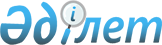 Об утверждении Правил оказания жилищной помощи малообеспеченным семьям (гражданам) постоянно проживающим в Енбекшильдерском районе
					
			Утративший силу
			
			
		
					Решение Енбекшильдерского районного маслихата Акмолинской области от 26 апреля 2013 года № С-15/6. Зарегистрировано Департаментом юстиции Акмолинской области 22 мая 2013 года № 3751. Утратило силу решением Енбекшильдерского районного маслихата Акмолинской области от 11 декабря 2014 года № С-34/2      Сноска. Утратило силу решением Енбекшильдерского районного маслихата Акмолинской области от 11.12.2014 № С-34/2 (вводится в действие со дня официального опубликования).      Примечание РЦПИ.

      В тексте документа сохранена пунктуация и орфография оригинала.

      В соответствии со статьей 6 Закона Республики Казахстан от 23 января 2001 года «О местном государственном управлении и самоуправлении в Республике Казахстан», статьей 97 Закона Республики Казахстан от 16 апреля 1997 года «О жилищных отношениях», постановлением Правительства Республики Казахстан от 14 апреля 2009 года № 512 «О некоторых вопросах компенсации повышения тарифов абонентской платы за оказание услуг телекоммуникаций социально защищаемым гражданам», постановлением Правительства Республики Казахстан от 30 декабря 2009 года № 2314 «Об утверждении Правил предоставления жилищной помощи» Енбекшильдерский районный маслихат РЕШИЛ:



      1. Утвердить прилагаемые Правила оказания жилищной помощи малообеспеченным семьям (гражданам) постоянно проживающим в Енбекшильдерском районе.



      2. Признать утратившими силу решения Енбекшильдерского районного маслихата от 22 декабря 2008 года № С-11/6 «Об утверждении Правил предоставления жилищной помощи малообеспеченным семьям (гражданам) постоянно проживающим в Енбекшильдерском районе» (зарегистрировано в Реестре государственной регистрации нормативных правовых актов за № 1-10-81, опубликовано 13 февраля 2009 года в газете «Жаңа Дәуір» и 14 февраля 2009 года в газете «Сельская новь», от 20 июля 2009 года № С-17/5 «О внесении изменений и дополнений в решение районного маслихата от 22 декабря 2008 года № С-11/6 «Об утверждении Правил предоставления жилищной помощи малообеспеченным семьям (гражданам) на оплату содержания жилища (кроме содержания индивидуального жилого дома) и потребления коммунальных услуг и услуг связи в Енбекшильдерском районе» (зарегистрировано в Реестре государственной регистрации нормативных правовых актов за № 1-10-92, опубликовано 21 августа 2009 года в газете «Жаңа Дәуір» и 22 августа 2009 года в газете «Сельская новь»), от 2 июля 2010 года № С-24/4 «О внесении изменения в решение Енбекшильдерского районного маслихата от 22 декабря 2008 года № С-11/6 «Об утверждении Правил предоставления жилищной помощи малообеспеченным семьям (гражданам) на оплату содержания жилища (кроме содержания индивидуального жилого дома) и потребления коммунальных услуг и услуг телефонной абонентской связи в Енбекшильдерском районе» (зарегистрировано в Реестре государственной регистрации нормативных правовых актов за № 1-10-122, опубликовано 20 августа 2010 года в газете «Жаңа Дәуір» и 21 августа 2010 года в газете «Сельская новь»), от 26 апреля 2012 года № С-4/4 «О внесении изменений в решение Енбекшильдерского районного маслихата от 22 декабря 2008 года № С-11/6 «Об утверждении Правил предоставления жилищной помощи малообеспеченным семьям (гражданам) на оплату содержания жилища (кроме содержания индивидуального жилого дома) и потребления коммунальных услуг и услуг телефонной абонентской связи в Енбекшильдерском районе» (зарегистрировано в Реестре государственной регистрации нормативных правовых актов за № 1-10-163, опубликовано 8 июня 2012 года в газете «Жаңа Дәуір» и 9 июня 2012 года в газете «Сельская новь»), от 9 января 2013 года № С-12/4 «О внесении изменений в решение Енбекшильдерского районного маслихата от 22 декабря 2008 года № С-11/6 «Об утверждении Правил предоставления жилищной помощи малообеспеченным семьям (гражданам) постоянно проживающим в Енбекшильдерском районе» (зарегистрировано в Реестре государственной регистрации нормативных правовых актов за № 3626, опубликовано 1 февраля 2013 года в газете «Жаңа Дәуір» и 2 февраля 2013 года в газете «Сельская новь»).



      3. Контроль за исполнением настоящего решения возложить на постоянную комиссию районного маслихата по вопросам бюджета и экономического развития.



      4. Настоящее решение вступает в силу со дня государственной регистрации в Департаменте юстиции Акмолинской области и вводится в действие со дня официального опубликования.      Председатель сессии

      районного маслихата                        О.Жомартов      Секретарь районного

      маслихата                                  С.Есполов      СОГЛАСОВАНО      Аким Енбекшильдерского района

      Акмолинской области                        А.Садуақасұлы

Утверждены        

решением Енбекшильдерского

районного маслихата    

от 26 апреля 2013 года  

№ С-15/6          

ПРАВИЛА

оказания жилищной помощи малообеспеченным семьям (гражданам)  постоянно проживающим в Енбекшильдерском районе

      Настоящие Правила оказания жилищной помощи малообеспеченным семьям (гражданам), проживающим в Енбекшильдерском районе (далее – Правила) разработаны в соответствии с Законом Республики Казахстан от 16 апреля 1997 года «О жилищных отношениях», постановлением Правительства Республики Казахстан от 14 апреля 2009 года № 512 «О некоторых вопросах компенсации повышения тарифов абонентской платы за оказание услуг телекоммуникаций социально защищаемым гражданам», постановлением Правительства Республики Казахстан от 30 декабря 2009 года № 2314 «Об утверждении Правил предоставления жилищной помощи», постановлением Правительства Республики Казахстан от 7 апреля 2011 года № 394 «Об утверждении стандартов государственных услуг в сфере социальной защиты, оказываемой местными исполнительными органами» и определяют размер и порядок назначения жилищной помощи малообеспеченным семьям (гражданам), проживающим в Енбекшильдерском районе. 

1. Общие положения

      1. Жилищная помощь оказывается за счет средств районного бюджета малообеспеченным семьям (гражданам), постоянно проживающим в Енбекшильдерском районе, на оплату:



      расходов на содержание жилого дома (жилого здания) семьям (гражданам), проживающим в приватизированных жилых помещениях (квартирах) или являющимся нанимателями (поднанимателями) жилых помещений (квартир) в государственном жилищном фонде;



      потребления коммунальных услуг и услуг связи в части увеличения абонентской платы за телефон, подключенный к сети телекоммуникаций, семьям (гражданам), являющимся собственниками или нанимателями (поднанимателями) жилища;



      арендной платы за пользование жилищем, арендованным местным исполнительным органом в частном жилом фонде;



      стоимости однофазного счетчика электрической энергии с классом точности не ниже 1 с дифференцированным учетом и контролем расхода электроэнергии по времени суток проживающим в приватизированных жилых помещениях (квартирах), индивидуальном жилом доме.



      2. Расходы малообеспеченных семей (граждан), принимаемые к исчислению жилищной помощи, определяются как сумма расходов по каждому из вышеуказанных направлений.



      Жилищная помощь определяется как разница между суммой оплаты расходов на содержание жилого дома (жилого здания), потребление коммунальных услуг и услуг связи в части увеличения абонентной платы за телефон, подключенный к сети телекоммуникаций, арендной платы за пользование жилищем, арендованным местным исполнительным органом в частном жилищном фонде, стоимости однофазного счетчика электрической энергии с классом точности не ниже 1 с дифференцированным учетом и контролем расхода электроэнергии по времени суток проживающим в приватизированных жилых помещениях (квартирах), индивидуальном жилом доме, в пределах норм и предельно-допустимого уровня расходов семьи (граждан) на эти цели.



      Жилищная помощь оказывается по предъявленным поставщиками счетам на оплату коммунальных услуг на содержание жилого дома (жилого здания) согласно смете, определяющей размер ежемесячных и целевых взносов, на содержание жилого дома (жилого здания), а также счету на оплату стоимости однофазного счетчика электрической энергии с классом точности не ниже 1 с дифференцированным учетом и контролем расхода электроэнергии по времени суток, устанавливаемого взамен однофазного счетчика электрической энергии с классом точности 2, 5, находящегося в использовании в приватизированных жилых помещениях (квартирах), индивидуальном жилом доме, за счет бюджетных средств лицам, постоянно проживающим в данной местности.



      Доля предельно допустимых расходов на оплату содержания жилого дома (жилого здания), потребления коммунальных услуг и услуг связи в части увеличения абонентской платы за телефон, подключенный к сети телекоммуникаций, арендной платы за пользование жилищем, арендованным местным исполнительным органом в частном жилищном фонде, устанавливается в размере 15 процентов к совокупному доходу семьи.



      3. Оплата содержания жилища и потребления коммунальных услуг сверх установленной нормы площади производится на общих основаниях. За норму площади жилья, обеспечиваемую компенсационными мерами, принимается восемнадцать квадратных метров на человека. Для одиноко проживающих граждан за норму площади жилья, обеспечиваемую компенсационными мерами, принимается тридцать квадратных метров.



      Жилищная помощь, проживающим в индивидуальном доме с печным отоплением, оказывается один раз в год, при этом норма твердого топлива берется единовременно. Расход твердого топлива на 1 квадратный метр учитывается в размере 49,85 килограммов в месяц, но не более пяти тонн на семью в год.



      Для расчета стоимости твердого топлива учитываются средние цены, сложившиеся за предыдущий квартал согласно статистическим данным.



      4. Установить норму расхода электрической энергии 50 (пятьдесят) киловатт на одного человека в месяц.



      5. Уполномоченным органом по назначению и выплате жилищной помощи определено государственное учреждение «Отдел занятости и социальных программ» Енбекшильдерского района. 

2. Назначение и выплата жилищной помощи

      6. Назначение жилищной помощи производится на полный текущий квартал, независимо от даты подачи заявления, при этом доходы семьи и расходы на коммунальные услуги учитываются за истекший квартал.



      7. При изменении суммы на оплату содержания жилья и коммунальных услуг, изменении доходов семьи государственное учреждение «Отдел занятости и социальных программ» Енбекшильдерского района производит перерасчет ранее начисленной жилищной помощи.



      8. Жилищная помощь назначается на основании заявления собственника или нанимателя (поднанимателя) жилья и прилагаемых к нему следующих документов:



      1) копии документа, удостоверяющего личность заявителя;



      2) копии правоустанавливающего документа на жилище;



      3) документа, подтверждающего регистрацию по постоянному месту жительства (адресная справка либо копия книги регистрации граждан);



      4) документов, подтверждающих доходы семьи;



      5) счета за потребление коммунальных услуг;



      6) квитанцию-счет стоимости однофазного счетчика электрической энергии с классом точности не ниже 1 с дифференцированным учетом и контролем расхода электроэнергии по времени суток проживающим в приватизированных жилых помещениях (квартирах), индивидуальном жилом доме;



      7) квитанцию-счет за услуги телекоммуникаций или копию договора на оказание услуг связи.



      8) счета о размере арендной платы за пользование жилищем, арендованным местным исполнительным органом в частном жилищном фонде, предъявленные местным исполнительным органом.



      9. Государственным учреждением «Отдел занятости и социальных программ» Енбекшильдерского района выносится решение об отказе в назначении жилищной помощи в случае, если:



      1) оплата на содержание жилого дома (жилого здания), потребление коммунальных услуг и услуг связи в части увеличения абонентской платы за телефон, подключенный к сети телекоммуникаций, арендной платы за пользование жилищем, арендованным местным исполнительным органом в частном жилищном фонде, не превышает предельно допустимый уровень расходов семьи на эти цели 15 процентов;



      2) предоставляются недостоверные сведения.



      10. Государственное учреждение «Отдел занятости и социальных программ» Енбекшильдерского района в течение десяти календарных дней со дня принятия документов от заявителя рассматривает и выносит решение о назначении жилищной помощи или об отказе в назначении.



      11. Уведомление о назначении или об отказе в назначении осуществляется посредством личного посещения при обращении в государственное учреждение «Отдел занятости и социальных программ» Енбекшильдерского района, либо посредством почтового сообщения.



      12. В случае возникновения сомнения в достоверности информации государственное учреждение «Отдел занятости и социальных программ Енбекшильдерского района» обращается в органы, уполномоченные производить проверки. При представлении в государственное учреждение «Отдел занятости и социальных программ» Енбекшильдерского района заведомо недостоверных сведений, повлекших за собой назначение завышенной или незаконной жилищной помощи, собственник (наниматель) возвращает незаконно полученную сумму в добровольном порядке, а в случае отказа - в судебном порядке.



      13. Выплата жилищной помощи малообеспеченным семьям (гражданам) осуществляется государственным учреждением «Отдел занятости и социальных программ» Енбекшильдерского района через банки второго уровня либо почтовые отделения связи путем зачисления на личные счета заявителей. 

3. Исчисление совокупного дохода семьи

(гражданина), претендующей на получение жилищной помощи

      14. Совокупный доход семьи (гражданина), претендующей на получение жилищной помощи исчисляется государственным учреждением «Отдел занятости и социальных программ» Енбекшильдерского района за квартал, предшествовавший кварталу обращения за назначением жилищной помощи на основании приказа Председателя Агентства Республики Казахстан по делам строительства и жилищно-коммунального хозяйства от 5 декабря 2011 года № 471 «Об утверждении Правил исчисления совокупного дохода семьи (гражданина), претендующей на получение жилищной помощи, а также на предоставление жилища из государственного жилищного фонда или жилища, арендованного местным исполнительным органом в частном жилищном фонде».
					© 2012. РГП на ПХВ «Институт законодательства и правовой информации Республики Казахстан» Министерства юстиции Республики Казахстан
				